МИНИСТЕРСТВО ОБРАЗОВАНИЯ И НАУКИРЕСПУБЛИКИ КАЗАХСТАННАЦИОНАЛЬНЫЙ ЦЕНТР ТЕСТИРОВАНИЯКНИЖКА-ВОПРОСНИКВАРИАНТ   1622Ф.И.О. ______________________________________________________________Город (Область) _____________________________________________________Район ______________________________________________________________Школа _____________________________Класс ___________________________Подпись учащегося_____________2016ГРАМОТНОСТЬ ЧТЕНИЯИнструкция: «Внимательно прочитайте текст и правильно выполните задания к тексту». Дом ПушкинаДом Пушкина в Михайловском хоть и музей, а живой. Он наполнен теплом, приветлив и светел. Комнаты его всегда пронизаны запахами хорошего дерева и свежей земли. Но вот приходит время, и на усадьбе зацветают липы. Тогда дом пропитывается запахами воска и мёда. В доме много хорошего псковского льняного белья – скатертей, полотенец, занавесей. У льна свой аромат – прохладный, крепкий. Вещи из льна обладают удивительным свойством – там, где они, всегда пахнет свежестью. Учёные говорят, что лён сберегает здоровье человека. Пушкинские крестьяне, как и все псковичи, издревле любили выращивать лён, и он славился по всей России и за её пределами. От льна, цветов, яблок в пушкинских комнатах всегда пахнет солнцем, чистотой, хотя в иной день через музей проходят тысячи людей.Инструкция: «Внимательно прочитайте текст и правильно выполните задания к тексту». Рекомендации для туристов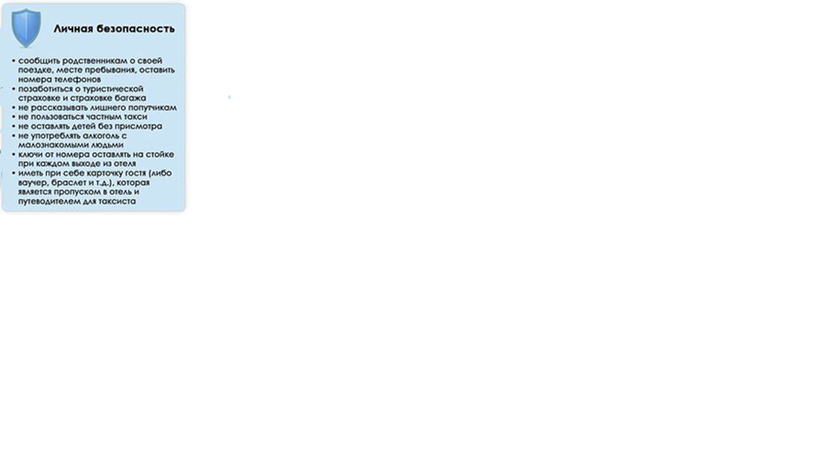 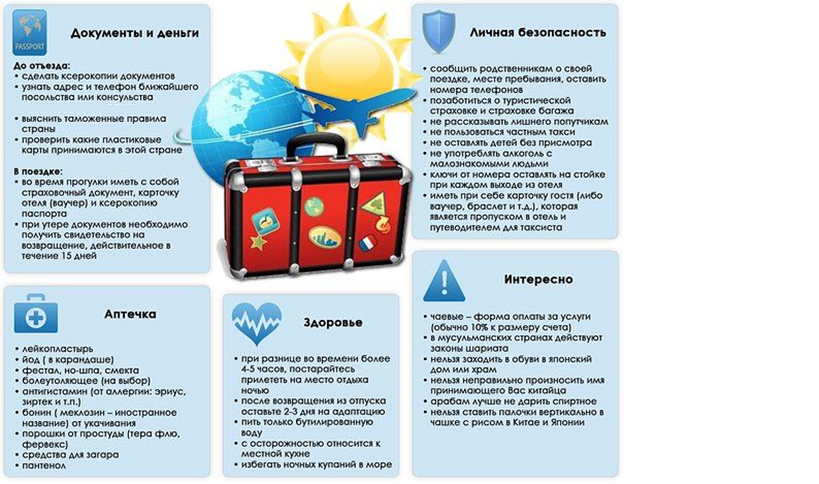 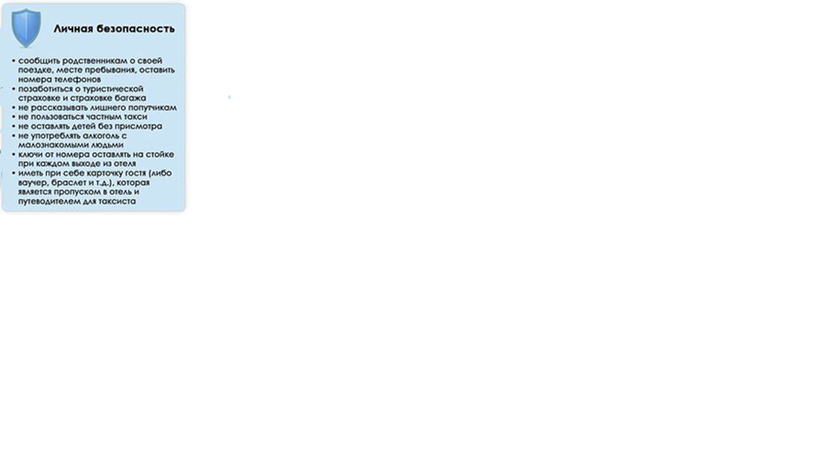 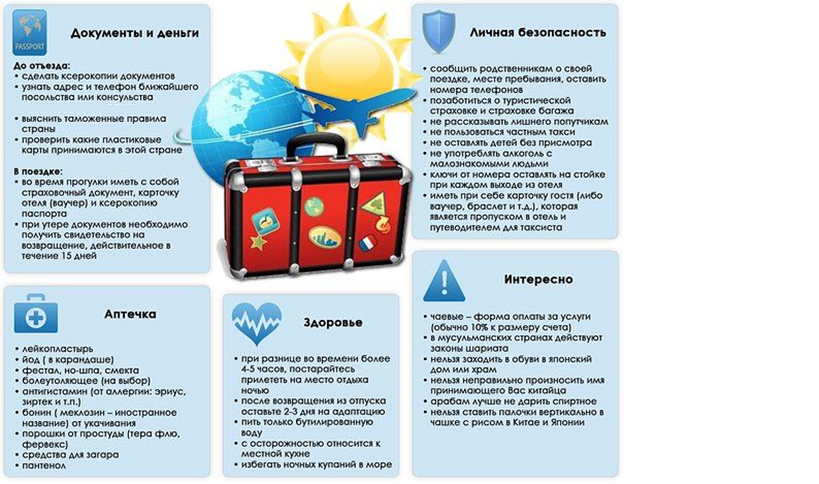 Инструкция: «Внимательно прочитайте текст и правильно выполните задания к тексту». Первая женщина-журналистУ казахов есть одно замечательное качество. Какими бы жестокими ни были споры, даже если речь шла о пролившейся крови, они слушались слова старших, иногда отменяя смертные приговоры. «Голову можно отрезать, но язык отрезать нельзя», – говорят в таких случаях, и, обращаясь к врагам, просят слова… Когда хан Абылай попал в плен к калмыкам, такое слово, глядя  прямо в лицо контайши Голдану, попросил бий Казыбек. И выручил из плена нашего хана.В наше время есть люди, которые особенно ценят слово, знают ему цену – это журналисты. Про  казахских журналистов нельзя сказать, что они забыли о священных качествах слова. Острое слово придаёт статьям журналистов крылья, а писательскому перу лёгкость.Первой женщиной-журналисткой была Назипа Сегизбайкызы Кулжанова. Она родилась 27 июля 1887 года в городе Торгае. В те времена перед городскими девушками не было таких препятствий, как в ауле. Целеустремлённая и талантливая девушка в 1902 году окончила русско-казахскую гимназию в Костанае, и с 1903 по 1904 годы преподавала в учительской семинарии. В 1913 году Назипа стала членом группы «Гражданские спутники» Семипалатинского отделения Русского Географического общества.Назипа очень любила поэзию великого Абая. В 1914 году, начиная с 26 января, она проводит ряд вечеров, посвящённых десятилетию со дня смерти великого поэта. Она собирает людей, пропагандирует высокое поэтическое искусство, знакомит читателей и слушателей с творчеством поэта, читает его стихи широкой публике. С этого времени она пишет для газет «Казах», «Сарыарка» и «Алаш» многочисленные статьи о жизни казахских женщин, начинает вмешиваться в политику и общественную жизнь. В 1917 году Назипа участвует в съезде казахов Семипалатинской области и входит в Правление съезда. Пламенный журналист, она не останавливается на этом, активно участвует в жизни народа и страны, пишет основательные статьи, перо её остро и полезно обществу, что замечают многие. В то время женщин-журналистов не было вообще. И писать о женских проблемах, как Назипа, не мог и не умел никто, для этого ведь надо было быть женщиной. Вдвойне трудно было быть журналистом в те годы, когда почти ежемесячно менялась власть. О чём писать в такой обстановке? Оставалось одно: писать правду, невзирая на то, что творится вокруг, что Назипа и делала.В 1920 году Назипа Кулжанова вошла в состав Комиссии Народного комиссариата Просвещения Казахской автономной республики по подготовке учебников, книг, по делам издательств. Находясь на этой работе, она стала известна как главный специалист по подготовке казахской азбуки. В 1922 году Назипа стала членом редакционной коллегии газеты «Енбекши казах».С 1923 по 1925 годы она работала в журналах «Красный Казахстан», «Равенство женщин» и печатала статьи в газетах «Айкап», «Казах», «Знамя единства», «Алаш». По её просьбе русский композитор Александр Затаевич написал музыку к песням «Гайни-ау, саулем», «Плач Кадыра». У неё были и книги – «Традиционное воспитание в школе» (Оренбург, 1923), «Воспитание матери и ребёнка», – которые актуальны и сейчас.Инструкция: «Внимательно прочитайте текст и правильно выполните задания к тексту». ИнтересноМое знакомство с фауной этого города началось необычным образом. Утром, на второй день нашего пребывания в Ванкувере, я решил поснимать прямо с причала панорамы города. Поставил кинокамеру на штатив, навел объектив на противоположную набережную, где возвышались ряды небоскребов, включил камеру и повел панораму с этих гигантов на набережную, где бежали красивые автомобили. С набережной, не выключая камеры, перевел панораму на берег залива и неожиданно увидел через объектив какие-то небольшие комочки, похожие на уток. Я наехал объективом на более крупный план и не поверил своим глазам: на песке возле воды сидела довольно крупная стая канадских гусей. Я легко узнал их, потому как не раз гонялся за ними с кинокамерой у нас на Чукотке, куда канадские гуси изредка прилетают. Крупно тогда мне так и не удалось снять эту осторожную птицу.Дикие канадские гуси в Ванкувере?! Эти прирожденные стайеры, способные покрывать в полете огромные дистанции! Как они оказались в шумном городе? Для меня это было загадкой. Немного подумав, я решил, что, очевидно, в стае много молодых птиц, и стая, пролетев слишком большое расстояние и устав, вынуждена была сесть для отдыха в черте города.Случай сам шел мне в руки. Не мешкая, я снял камеру со штатива и, прихватив легкий нагрудный штатив, побежал по мосту на противоположный берег. Минут через двадцать я уже был на набережной вблизи дикого пляжа, где по-прежнему спокойно сидели гуси.Прячась за выброшенные морем коряги и редкие кустики, я подобрался к ним совсем близко. Помня, как трудно давалась мне подобная съемка на нашем Севере, я старался двигаться очень осторожно, не поднимая высоко головы и почти не дыша. Наконец переполз к последней, разделявшей нас коряге. От меня до птиц оставалось всего 8-. Гуси словно не хотели меня замечать. Они гуляли по песку, чистили свои перья клювами, иногда щипали травку, а некоторые, как мне показалось, двигались в мою сторону.Я так увлекся съемкой, что не сразу почувствовал, что меня кто-то дергает за штанину. Оглянулся и застыл от удивления. Несколько крупных гусей незаметно обошли меня сзади и сейчас разглядывали с явным интересом. А один, самый нахальный, дергал за штанину. Он либо проверял прочность моих фирменных джинсов, либо надеялся таким образом выпросить подачку. Я ничего не мог понять: передо мной явно были дикие гуси. Но почему они не испытывают здесь страха перед человеком?Дождавшись, когда стая поднялась и полетела над заливом, я снял на прощанье птиц в полете и пошел вдоль набережной в сторону Стенли-парка. Я шел мимо зеленых лужаек и стоянок легковых машин, удивляясь тому, что видел: через каждые двести-триста метров встречал одну за другой стаи гусей, свободно разгуливающих на лужайках, спортивных площадках, возле припаркованных автомашин и не обращавших внимания на снующих мимо пешеходов. Помню, мальчишки-школьники гонялись за ними. Гуси убегали от них, не желая улетать. Им явно здесь нравилось... ТЕСТ ПО ГРАМОТНОСТИ ЧТЕНИЯ ЗАВЕРШЁНИнструкция: «Вам предлагаются задания с одним правильным ответом из пяти предложенных. Выбранный ответ необходимо отметить на листе ответов путем полного закрашивания соответствующего кружка».  1. 1. Неверное утверждениеA) лён оберегает здоровье людей в силу натуральности волоконB) в пушкинском доме всегда пахнет яблокамиC) лен знаменит не только на просторах России, но и за рубежомD) в доме Пушкиных много льняных  вещей, изготовленных мастерами из Пскова E) комнаты в доме Пушкина пахнут хорошим деревом и землей 2. 2. Запах, распространяемый  в доме Пушкина в период цветения A) хорошего дерева и свежей землиB) солнца и чистоты C) свежести и благоуханияD) прохлады и крепостиE) воска и меда 3. Утверждения, соответствующие тексту1. Во время прогулки иметь при себе страховочный документ, ваучер и ключ от номера отеля.2. Договориться с родственниками о времени вашего возвращения.3. Деньги можно хранить на пластиковой карте.4. Необходимо сделать профилактические прививки.5. Иметь информацию о посольстве или консульстве. A) 3, 4B) 1, 3C) 1, 3D) 2, 3E) 3, 5 4. Вы едете в другую страну, в вашем номере отеля оказался соотечественник и вы можете соблюдая личную безопасность, договоритьсяA) о ночном купании B) об экскурсииC) о месте хранения денегD) о частном такси E) о хранении своего багажа 5. Утверждения, соответствующие тексту1. Вы должны знать об особенностях другой страны.2. В багаже должно быть всё необходимое.3. Необходимо иметь при себе ноутбук, мобильный телефон.4. Необходимо иметь страховочные документы.5. Иметь информацию о лучших отелях страны. A) 1, 4B) 2, 3C) 1, 2D) 3, 4E) 4, 5 6. Согласно источнику, при укачивании необходимо иметь с собойA) бинтB) фесталC) бонинD) страховочный документE) целлофановый пакет 7. Темы ее статей, освещенных  в газетах «Казах», «Сарыарка» и «Алаш» A) жизнь казахских женщин,  политика и общественная жизньB) жизнь степняков, поэзия, проблемы материнстваC) природные явления, политическая жизнь, просвещениеD) просвещение, скотоводство, проблема общественной жизниE) музыка в жизни казахов, поэзия,  вопросы политики 8. Основная идея текста отражена в цитатеA) Набатному колоколу нужен смелый язык.B) Власть укоряет журналистов не за то, что они врут, а за то, что пишут не ту правду.C) Высокий стиль газетчика – это пустая болтовня о политике.D) Первое правило журналистики – не спорить с предрассудками читателей, а опираться на них.E) Газета считается культурной, если она формирует мнение своих читателей не грубой ложью, а изысканным умолчанием. 9. Сложности, с которыми столкнулась Назипа, работая журналистомA) люди не любили журналистовB) больше половина жителей было безграмотнымиC) в тот период часто менялась власть D) просвещение не интересовало людейE) она столкнулась с беззаконием10. Названия редакций газет по порядку, где работала Назипа до периода разработки казахского букваря A) «Казах», «Сарыарка», «Алаш» B) «Айкап», «Сарыарка», «Енбекши казах» C) «Казах», «Красный Казахстан», «Равенство женщин» D) «Енбекши казах», «Красный Казахстан», «Равенство женщин» E) «Знамя единства», «Казах», «Алаш» 11. Назипа провела юбилейный вечер, посвященный творчествуA) Мыржакыпа ДулатоваB) Магжана ЖумабаеваC) Абая КунанбаеваD) Жамбыла ЖабаеваE) Ибрая Алтынсарина 12. Темы, затронутые в книгах Назипы, имеющие актуальность в нынешнее времяA) социальные отношенияB) семья, воспитание детейC) гендерное равенствоD) политикаE) экономика страны13. Утверждения,  не соответтвующие тексту1. фотограф сразу почувствовал, что его гусь тянет за штанину2. гуси в Ванкувере не боятся людей3. автор снимал гусей издалека4. автор сразу узнал канадских гусей5. автор ожидал, что гусь может подойти к немуA) 1, 2, 4B) 1, 3, 4C) 3, 4, 5D) 2, 4, 5E) 1, 3, 514. Утверждения, соответвующие текстуНа третий день пребывания в Ванкувере автор решил поснимать гусей.Автор удивился, что гуси незаметно подошли к нему.Гуси спокойно гуляли по дикому пляжу.Автор вел съемку канадских гусей в Стенли-парке.В объективе камеры увидел небольшие комочки, похожие на уток. A) 2, 4, 5B) 3, 4, 5C) 2, 3, 5D) 1, 2, 4E) 2, 3, 415. Герой легко узнал канадских гусей, потому чтоA) он был родом из КанадыB) снимал гусей на ЧукоткеC) он исследовал данный вид гусейD) в детстве он часто гонялся за канадскими гусямиE) Чукотка была родиной канадских гусей16. Стиль и тип текстаA) публицистический, повествованиеB) художественный,  повествованиеC) художественный,  рассуждениеD) художественный, описаниеE) публицистический,  рассуждение17. Подтверждает цитату героя  «Гуси, словно не хотели меня замечать» A) гуси позировали операторуB) гуси не улеталиC) один гусь смело подошел к операторуD) гуси, не обращали внимания на постороннихE) гуси пугались прохожих18. Автор называет гусей в первом абзаце «осторожной птицей», потому чтоA) гуси не боялись людей, но быстро улеталиB) гуси никогда не приземлялись вблизи людейC) гуси редко прилетали в городD) крупно не удалось сфотографировать гусейE) гуси прилетали мимо Чукотки19. Главная идея текстаA) птицы непредсказуемыB) любая цель достижимаC) счастье в маленьких радостяхD) можно бесконечно удивляться жизниE) жизнь интересна20. Значение слова «штатив» в тексте A) электронное устройство для фотокамеры B) складное устройство для установки каких-либо приборовC) покрышка из мягкого материала, сделанная по форме предметаD) зарядное устройствоE) пульт управления камерой